Standard serving of one drink: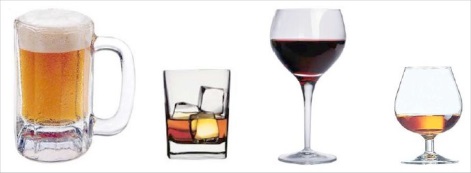 12 ounces of beer or wine cooler1.5 ounces of 80 proof liquor 5 ounces of wine4 ounces of brandy, liqueur or aperitifThese instruments are adapted from the PHQ9, GAD7, and the AUDITOver the last two weeks, how often have you been bothered by any of the following problems? (please circle your answer & check the boxes that apply to you)Not At AllSeveral DaysMore than ½ the DaysNearly Every DayLittle interest or pleasure in doing things0123Feeling down, depressed, or hopeless0123□ Trouble falling or staying asleep, or □ Sleeping too much0123Feeling tired or having little energy0123□ Poor appetite, or □ Overeating0123Feeling bad about yourself -or that you are a failure or have let yourself or your family down0123Trouble concentrating on things, such as reading the newspaper or watching television0123□ Moving or speaking so slowly that other people 
    could notice, or the opposite, □ Being so fidgety or restless that you have been 
    moving around a lot more than usual0123□ Thoughts that you would be better off dead, or 
□ Thoughts of hurting yourself in some way0123If you checked off any problems, how difficult have these problems made it for you to do your work, take care of things at home, or get along with other people (check one)?____Not difficult at all   ____Somewhat difficult   ____Very difficult    ____Extremely difficultIf you checked off any problems, how difficult have these problems made it for you to do your work, take care of things at home, or get along with other people (check one)?____Not difficult at all   ____Somewhat difficult   ____Very difficult    ____Extremely difficultIf you checked off any problems, how difficult have these problems made it for you to do your work, take care of things at home, or get along with other people (check one)?____Not difficult at all   ____Somewhat difficult   ____Very difficult    ____Extremely difficultIf you checked off any problems, how difficult have these problems made it for you to do your work, take care of things at home, or get along with other people (check one)?____Not difficult at all   ____Somewhat difficult   ____Very difficult    ____Extremely difficultIf you checked off any problems, how difficult have these problems made it for you to do your work, take care of things at home, or get along with other people (check one)?____Not difficult at all   ____Somewhat difficult   ____Very difficult    ____Extremely difficultTotal(PHQ9; 10)                                                    Add Columns:How often during the past 2 weeks have you felt bothered by (please circle your answer):Not At AllSeveral DaysMore than ½ the DaysNearly Every DayFeeling nervous, anxious, or on edge?0123Not being able to stop or control worrying?0123Worrying too much about different things?0123Trouble relaxing?0123Being so restless that it is hard to sit still?0123Becoming easily annoyed or irritable?0123Feeling afraid as if something awful might happen?0123If you checked off any problems, how difficult have these problems made it for you to do your work, take care of things at home, or get along with other people (check one)?____Not difficult at all   ____Somewhat difficult   ____Very difficult    ____Extremely difficultIf you checked off any problems, how difficult have these problems made it for you to do your work, take care of things at home, or get along with other people (check one)?____Not difficult at all   ____Somewhat difficult   ____Very difficult    ____Extremely difficultIf you checked off any problems, how difficult have these problems made it for you to do your work, take care of things at home, or get along with other people (check one)?____Not difficult at all   ____Somewhat difficult   ____Very difficult    ____Extremely difficultIf you checked off any problems, how difficult have these problems made it for you to do your work, take care of things at home, or get along with other people (check one)?____Not difficult at all   ____Somewhat difficult   ____Very difficult    ____Extremely difficultIf you checked off any problems, how difficult have these problems made it for you to do your work, take care of things at home, or get along with other people (check one)?____Not difficult at all   ____Somewhat difficult   ____Very difficult    ____Extremely difficultTotal(GAD7; 10)                                         Add Columns:Please circle your answer to each of the following questions:012341. How often do you have a drink containing alcohol?NeverMonthly or less2-4 times a month2-3 times a week4 or more times a week2. How many standard drinks containing alcohol do you have on a typical day?1 or 23 or 45 or 67 to 910 or more3. How often do you have six or more drinks on one occasion?NeverLess than monthlyMonthlyWeeklyDaily or almost dailyTotal(AUDIT-C; Men 4+, Women 3+)   Add Columns:(AUDIT-C; Men 4+, Women 3+)   Add Columns: